ARGUMENT ESSAY STRATEGIES
The Argument Essay differs substantially from the other free-response questions on the AP U.S. Government and Politics exam, but you can and should still follow the Kaplan Method (AP-AP). It is recommended that you take 40 minutes to plan and write your Argument Essay (as opposed to 20 minutes each for the other free-response questions), so just double the time it typically takes you to complete each step of the Method.While the scoring for the first three free-response questions is more straightforward—you earn points (or not) based on fully addressing each part of the prompt—the scoring for the Argument Essay is a little more complex. The following rubric outlines what the AP readers are generally looking for when they grade your Argument Essay; note the various categories and the ways you can earn points.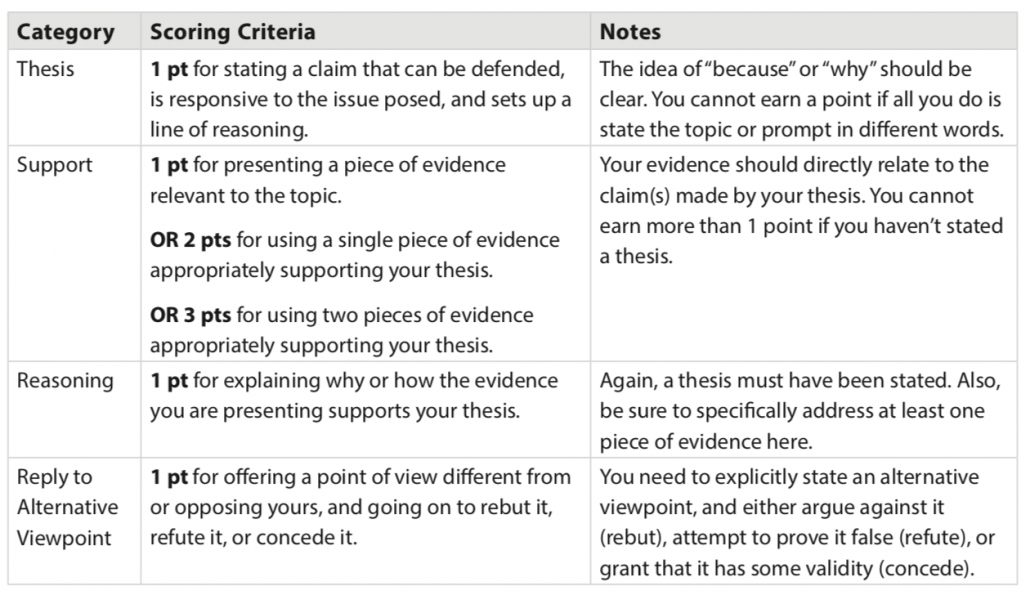 SAMPLE QUESTIONConstruct an argument that explains which of the three models of representation—trustee, delegate, or politico—best reflects the founders’ intentions with regard to the relationship between legislators and their constituents.In your essay, you must:Formulate a defensible thesis that establishes a chain of reasoning.Provide evidence for your thesis with at least two pieces of relevant, accurate information.Take at least ONE of your pieces of evidence from the following list of foundational documents.Federalist 10Brutus 1U.S. ConstitutionTake your other piece of evidence from a different foundational document from the list above OR from your own study.Logically explain why your evidence supports your thesis.Present and reply to an alternative viewpoint using refutation, concession, or rebuttal.STEP 1: ANALYZE THE PROMPTThe Argument Essay question format is relatively straightforward, and the language will largely be the same for all Argument Essay prompts except for two parts: the topic and the short list of relevant foundational documents. With this in mind, analyzing the prompt for this question type is easy! Just make sure you have a solid grasp of the topic, and then continue to the planning stage.STEP 2: PLAN YOUR RESPONSEYou’ll want to create a brief outline before you start writing, just like you would for any other full-length essay. As you saw from the rubric, AP readers are interested in your thesis development, your use of evidence, and your treatment of an alternative view. Everything you write should be toward one or more of those ends.You will need to state a thesis that specifically addresses the prompt and makes a claim. Avoid rewording the prompt or being too general. A good question to ask yourself is, “Am I actually taking a position on this issue that someone else might argue against?” Also, while the Argument Essay necessitates a longer, more detailed response than the other free-response question types, it does not require a formal introduction; in fact, writing a lengthy introduction can take up valuable time and frustrate the AP reader who is scoring your essay. Assert your thesis as soon as possible, and then move into the rest of your response.It is important to note that the Argument Essay’s topic and prompt wording will always intentionally allow for multiple positions. Therefore, you should be strategic and choose the position that you can best back up with evidence. You may even advocate for a different position than the one you personally agree with! To that end, no matter how strongly you feel about a topic, always present your evidence and claims in a balanced manner. Throughout your essay, even and especially when responding to an alternative viewpoint, avoid wording that makes it seem like your argument is simply your personal opinion (e.g., “I think” or “I believe,” or any language that is overly emotional).With all of this in mind, a high-scoring writer might write the following outline:Thesis: Trustee is the best model (ideals of Constitution)Evidence:From list: Federalist 10Madison’s fear: large country + big gov’t = factions (many groups disagree)Trustee can mediate, come to concl, act in best interestsFrom my own study: social mov’tsNeeded trustee model to make changeCivil rights and women’s rights movementsThe Civil Rights Act of 1964 and Voting Rights Act of 1965Response to alternative view: Anti-Feds would fear large repub (Brutus), but pol system in place would keep trustee honestSTEP 3: ACTION! WRITE RESPONSE & STEP 4: PROOFREADUse your plan to write each part of the response, and briskly skim for errors when finished. See the following high-scoring response, and pay extra attention to the rubric and scoring notes so you see how to apply this model to your own writing.SAMPLE HIGH-SCORING RESPONSEThe trustee model of legislative representation is the best reflection of the founders’ intentions in setting up American democracy because it offers the best hope for what the Preamble to the Constitution calls “a more perfect union,” one that will bring together war- ring factions and increase harmony.As James Madison pointed out in Federalist 10, it is inevitable that a republic will contain many groups which vehemently disagree. The bigger a country grows, the more frequent and violent factional clashes are likely to become. Madison was looking ahead to the U.S. that would burst the bounds of the original colonies and create more factionalism. This vision of an expanding, clashing nation makes the trustee model very appealing. A trustee Congressperson is one who will listen to all sides, make an independent judgment, but then go on to explain it so that opponents may be persuaded to change their minds, thus bringing resolution to conflicts.A trustee is a representative willing to do the principled thing even if the public thinks otherwise. Many issues in our history have seemed so polarized that they were beyond resolution and could not wait for popular consensus. This was the case with civil rights issues and legislation in the 1960s. Technically, African Americans had the right to vote since the passage of the Fifteenth Amendment in 1870. However, this right was violently suppressed through intimidation tactics and a variety of restrictive measures such as poll taxes and literacy tests. It was not until the passage of the Voting Rights Act of 1965 that substantial voting protections were extended to all black people. The Voting Rights Act outlawed literacy tests and other tactics; under this act, federal officials were sent to the South to ensure that African Americans were allowed to vote free from fear and intimidation, and the election practices of local governments were held under greater scrutiny. Civil rights movement leaders had challenged discriminatory practices for decades, but due to intense polarization in society, there was no public consensus on how to address racism in voting practices or even agreement as to whether to address it at all. Legislators had to go against the opinions of the majority in order to act in a way that advanced American ideals for all citizens, and the public eventually caught up.Similarly, legislators pushed through the Civil Rights Act of 1964 which was supported by people within social movements but not by the general populace. Additionally, the Civil Rights Act of 1964 touched on the goals of not just the civil rights movement but also the women’s rights movement; for example, Title VII of the Civil Rights Act prohibited sex discrimination in public accommodations. Members of these movements had been working for years to get society at large to expand rights and protections to all people. However, if legislators had waited to act until a majority of their constituency approved of these civil rights bills, the bills may never have passed. In this way, the trustee model can be used to uphold the rights of the minority despite majority resistance.The trustee idea would have been opposed by Brutus and other Anti-Federalists. Brutus 1 warns that a large republic would necessarily be disconnected from its people. Following this logic, a concern with the trustee model would be that the representative would deviate too far from the will of the people and become despotic. But it is important to note that the people have the ultimate voice if they disagree with the trustee’s judgments: the power of the ballot. The legislator’s desire to stay in power is a strong check on him or her, acting as an incentive to listen to constituents.All in all, the trustee is in the best position to reduce the intense factionalism Madison feared. Even before the advance of mass media, the trustee had many means to learn of the people’s different views and to explain why the legislator was voting a certain way, or advancing this or that philosophy. This give and take of ideas surely helped to get the republic through its rocky early decades, and also helped the country to recover from the volatile growing pains and changes in the mid-twentieth century by finding ways to bring people together and advance equal rights for all.SAMPLE RESPONSE EXPLANATION AND SCORINGNote the following successful features of the high-scoring sample response:Thesis (0–1 pt): The writer sets up a clear X because Y sentence to introduce the thesis, which could be paraphrased as, The trustee model brings about harmony. Everything that follows is connected to the founders’ ideal of harmony. The writer would therefore earn 1 point for Thesis.Support (0–3 pts): There is more than enough evidence to gain the full 3 points for Support, as the writer explains Madison’s argument in Federalist 10 and elaborates upon relevant historical examples of disharmony that those acting as trustees helped to fix through assertive actions. In addition, the references to the Constitution and Brutus 1 (while unnecessary for earning full credit in Support) show a strong command of course material.Reasoning (0–1 pt): The writer earns the 1 point for Reasoning by clearly explaining how a trustee offers the best hope for Madison’s vision. Specifically, the writer asserts in paragraphs 3 and 4 how trustees could not wait for public opinion in order to act.Reply to Alternative Viewpoint (0–1 pt): There is a whole paragraph at the end dedicated to rebutting the Anti-Federalists’ objections. In this way, the writer makes it clear that this requirement has been met and earns the final 1 point.